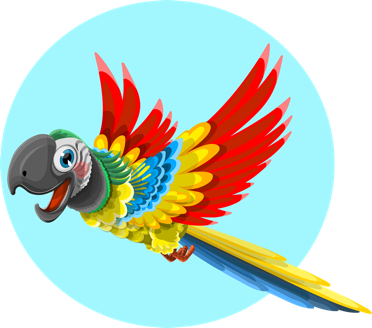 Bagagelijst kamp 2019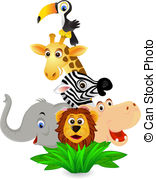 